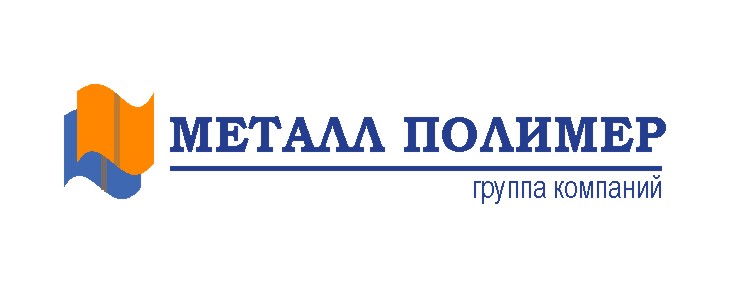 СТЕКЛОМАГНИЕВЫЙ лист ( СМЛ )Прайс от 03,03,2016СМЛ класс В-для внутренних работ с малой влажностьюСМЛ класс Премиум 01- для внутренних работ с повышенной влажностью, толщина 10-12 для внешних работСМЛ класс "Премиум 02" под промышленное и механизированное окрашивание и прочее декорирование плёнками ПВХ, пластиками HPL, шпоном, алюминием и т.д.  Стекломагниевый лист изготовлен по современной технологии на основе магнезиального цемента, древесных опилок и армированного  стеклотканью и стеклотканной сеткой. Включая в себя функциональные свойства ГКЛ и ГВЛ, СМЛ превосходит по показателям прочности, твердости, влагостойкости, огнеупорности. Обладает высокими тепло и звукоизоляционными характеристиками, гибкостью, стоек к воздействию кислот и щелочей, не подвержена коррозии и гниению, технология монтажа СМЛ аналогична монтажу гипсокартона и ГВЛ, можно монтировать на деревянный каркас, вбивать гвозди, крепить на cкобы, легко пилится, имеет длительный срок эксплуатации. Стекломагниевый лист - материал категории А (для наружных и внутренних работ), относится к строительным материалам группы НГ (негорючий).СМЛ используется для отделки внутренних и наружных стен. Как альтернатива фанере, ДСП, OSB, ЦСП и другим плитам СМЛ используется  как основа под линолеум, ламинат, напольную плитку (10, ), при кровельных работах, как несъемную опалубку, для отделки помещений с повышенной влажностью и требованиями к  пожарной безопасности. Обладает отличной адгезией к любым видам шпаклевок, клеев, красок.Материал экологически чистый, не содержит вредных веществ, асбеста, не токсичен. Продукция имеет санитарно-эпидемиологическое и пожарное заключение.Технические характеристикиООО «СК «МЕТАЛЛ ПОЛИМЕР»Адрес:      . Санкт-Петербург,проспект Обуховской Обороны, д.120, литер Б, офис №219  тел/факс: 380-83-78E-mail: info@metall-polimer.com№Размер листа, ммФаскаЦветКол-во листов в паллетеПлотностьСтекло тканьЦена                Цена рознОт 1 палЦена                Цена рознОт 1 палЦена                Цена рознОт 1 палЦена                Цена рознОт 1 пал11220*2500*6 класс «В»ДаБелый шлиф.900,8г/см34*460021220*2500*8 класс «В»ДаБелый шлиф.700,8г/см34*464070331220*2500*10класс  «В»ДаБелый шлиф.560,8г/см34*470076641220*2500*12класс  «В»ДаБелый шлиф.460,8г/см34*482051220*2440*6 «Премиум 01»НетБеж. шлиф.751,00г/см36*670061220*2440*8 «Премиум 01»НетБеж. шлиф.601,00г/см36*680071220*2440*10 «Премиум 01»НетБеж. шлиф.501,00г/см36*686081220*2440*12«Премиум 01»НетБеж. шлиф.401.05 г/см36*6102091220*2440*6 «Премиум 02»НетБеж. полировка751.18*81000101220*2440*8 «Премиум 02»НетБеж. полировка601.18*81150ПараметрыЗначениеНоминальные размеры, мм1220х2440х6,8,10,12Плотность, кг/м3980-1050Прочность на изгиб в сухом состоянии, МРа15Прочность на изгиб во  влажном состоянии, МРа10Ударная прочность, кДж/м22Водопоглощение по массе, %23Изменение линейных размеров при водонасыщении, %0Изменение линейных размеров при замораживании до -15° С, %0Изменение линейных размеров при нагревании до 100° С, %-0,32Теплопроводность, Вт/(м С)0,21Морозостойкость, циклы50